Муниципальное дошкольное образовательное учреждение детский сад комбинированного вида №134Конспект непосредственно образовательной деятельности (НОД)с детьми первой младшей группы Комплексное занятие «Построение дорожки для петушка, угостим петушка горошком»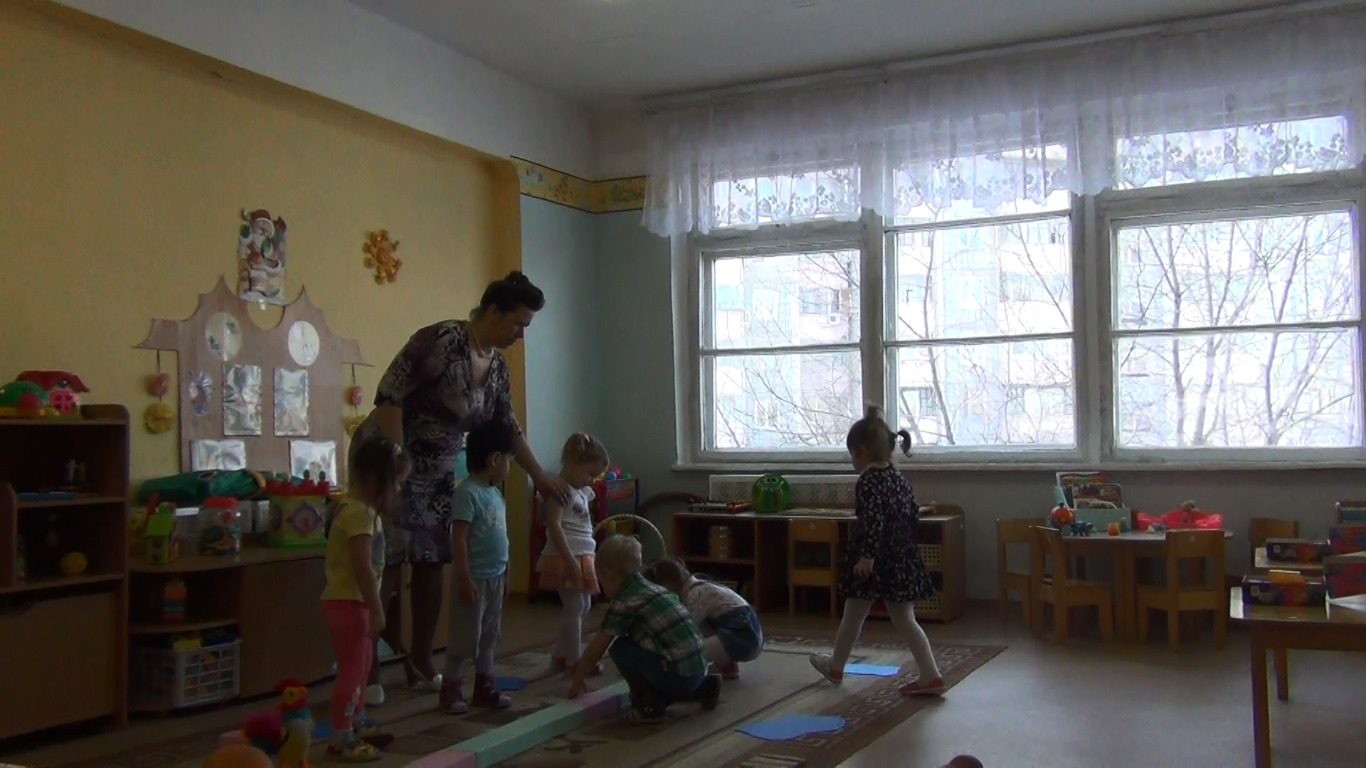 Воспитатель группы №5Первая младшая группа                                     Васильева Татьяна Владимировна2014 г.Конспект непосредственно образовательной деятельности (НОД)с детьми первой младшей группы Комплексное занятие «Построение дорожки для петушка, угостим петушка горошком»Задачи:Образовательные: 1.Формировать у детей умение группировать предметы по признакам (размеру – длинный, короткий, цвету – красный, синий, жёлтый, зелёный). 2. Активизировать речь детей, побуждая отвечать на вопросы (длинный-короткий, красивый,).3. Учить детей строить дорожки из геометрических фигур разной длины.Развивающие: 1. Развивать восприятие, внимание, память, воображение, творческие способности.2. Развивать мелкую моторику рук. 3. Формировать выразительность движений в подражательных играх (хлопать крыльями и кукарекать, как петушок и т.п.)4. Закрепить умение раскатывать комочек глины в шар (горошек).Воспитательные: 1. Воспитывать интерес к познанию окружающего мира. 2. Воспитывать доброжелательное общение с окружающими, оказывать помощь, быть добрыми и делиться. Интеграция образовательных областей: социализация, познание, коммуникация. Предварительная работа: знакомство с дидактическим материалом «Блоки Дьенеша»Оборудование: игрушка (петушок), фигурки петушков, «Блоки Дьенеша»Ход занятия. Воспитатель обращает внимание детей на петушка:Воспитатель: Петушок почему ты такой грустный.Петушок: Я хочу дойти до домика, но боюсь промочить лапки.Воспитатель: Не бойся Петушок мы тебе поможем. Ребята давайте из крупного строительного материала построим дорожку к домику.Воспитатель: Из чего мы будем строить дорожку.Дети: Из кирпичиков.(Построение дорожки)Петушок обрадовался и пошел по дорожки к домику.В домике у петушка был сюрприз для детей (маленькие машины).Воспитатель: Ребята, где ездят машины?Дети: По дорогам.Воспитатель: Ребята, давайте для своей машины вы построите дорогу.(Воспитатель предлагает подайте к столу и построить дорогу из «Блоков Дьенеша». Петушок хвалит детей, как дети стоят дороги.)(Физминутка: «Вышла курочка гулять)Воспитатель: Ребята, пока петушок с нами играл, он проголодался.Воспитатель: Ребята что петушок любит кушать?Дети: Зёрнышки, горошек.Воспитатель: Ребята, давайте для петушка налепим много горошков. Петушок покушает и будет веселым.(лепка – горошек)(петушок подходит к каждому ребенку – хвалит)По окончании лепки дети угощают петушка горохом.